Пояснительная записка             Рабочая программа по биологии для  8 класса основной общеобразовательной школы составлена и реализуется на основе следующих нормативных документов:1.ФЗ  № 273  «Об образовании в Российской Федерации».2.Федеральный государственный образовательный стандарт основного общего образования.3. Примерная программа  основного общего образования по биологии для 8 класса и авторская программа (авторский коллектив под руководством  Пасечника В. В.).Планируемые результаты освоения учебного предмета.Предметными результатами обучения являются:знание  методов  наук, изучающих человека; основных этапов развития наук, изучающих человека; общее строение организма человека; строение тканей организма человека; рефлекторную регуляцию органов и систем организма человека; строение скелета и мышц, их функции; компоненты внутренней среды организма человека; защитные барьеры организма; правила переливание крови; органы кровеносной и лимфатической систем, их роль в организме; о заболеваниях сердца и сосудов и их профилактике;строение и функции органов дыхания; механизмы вдоха и выдоха; нервную и гуморальную регуляцию дыхания; строение и функции пищеварительной системы; пищевые продукты и питательные вещества, их роль в обмене веществ; правила предупреждения желудочно-кишечных инфекций и гельминтозов; обмен веществ и энергии — основное свойство всех живых существ; роль ферментов в обмене веществ; классификацию витаминов; нормы и режим питания; наружные покровы тела человека; строение и функция кожи; органы мочевыделительной системы, их строение и функции; заболевания органов выделительной системы и способы их предупреждении; строение нервной системы; соматический и вегетативный отделы нервной системы; анализаторы и органы чувств, их значение; вклад отечественных ученых в разработку учения о высшей нервной деятельности; особенности высшей нервной деятельности человека; железы внешней, внутренней и смешанной секреции; взаимодействие нервной и гуморальной регуляции; место человека в систематике;основные этапы эволюции человека; человеческие расы.Метапредметными результатами обучения являются: умение работать с учебником и дополнительной литературой; составлять сообщения на основе обобщения материала учебника и дополнительной литературы; устанавливать причинно-следственные связи при анализе основных этапов эволюции и происхождения человеческих рас; сравнивать клетки, ткани организма человека и делать выводы на основе сравнения; проводить сравнение клеток организма человека и делать выводы на основе сравнения; выявлять взаимосвязи между особенностями строения клеток крови и их функциями; находить в учебной и научно-популярной литературе информацию об инфекционных заболеваниях, оформлять её в виде рефератов, докладов.Личностными результатами обучения являются:чувство гордости за российскую биологическую науку на примере работ И.П. Павлова, И. М Сеченова, И. И. Мечникова и др.; следить за соблюдением правил поведения в природе; понимать основные факторы, определяющие взаимоотношения человека и природы; уметь реализовывать теоретические познания на практике; понимать ценность здорового и безопасного образа жизни;осознавать значение семьи в жизни человека и общества; принимать ценности семейной жизни; понимать значение обучения для повседневной жизни и осознанного выбора профессии; проводить работу над ошибками для внесения корректив в усваиваемые знания; признавать право каждого на собственное мнение; уметь отстаивать свою точку зрения; критично относиться к своим поступкам, нести ответственность за их последствия. Содержание учебного предмета. (68 ч, 2 ч в неделю)1. Раздел «Введение».  (2 ч) Науки, изучающие организм человека: анатомия, физиология, психология и гигиена. Их становление и методы исследования. 2. Раздел «Происхождение человека». (3 ч) Место человека в систематике. Доказательства животного происхождения человека. Основные этапы эволюции человека. Влияние биологических и социальных факторов на неё. Человеческие расы. Человек как вид. 3. Раздел  «Организм человека». (5 ч)Уровни организации.  Структура тела.  Органы и системы органов. Внешняя и внутренняя среда организма. Строение и функция клетки. Роль ядра в передаче наследственных свойств организма. Органоиды клетки. Деление. Жизненные процессы клетки: обмен веществ, биосинтез и биологическое окисление. Их значение. Роль ферментов в обмене веществ. Рост и развитие клетки. Состояния физиологического покоя и возбуждения. Ткани. Образовательные ткани. Эпителиальные, соединительные, мышечные, нервная ткани. Строение и функция нейрона. Синапс. Лабораторная работа №1 Рассматривание клеток эпителиальной, соединительной, мышечной и нервной тканей
4. Раздел «Система опоры и движения ». (6 ч)Скелет и мышцы, их функции. Химический состав костей, их макро- и микростроение, типы костей. Скелет человека, его приспособление к прямохождению, трудовой деятельности. Изменения, связанные с развитием мозга и речи. Типы соединений костей: неподвижные, полуподвижные, подвижные (суставы) Строение мышц и сухожилий. Обзор мышц человеческого тела. Мышцы антагонисты и синергисты. Работа скелетных мышц и их регуляция. Понятие о двигательной единице. Изменение мышцы при тренировке, последствия гиподинамии. Энергетика мышечного сокращения. Динамическая и статическая работа. Причины нарушения осанки и развития плоскостопия. Их выявление, предупреждение и исправление. Первая помощь при ушибах, переломах костей и вывихах суставов. Демонстрации скелета и муляжей торса человека, черепа, костей конечностей, позвонков, распилов костей, приёмов первой помощи при травмах. Лабораторные работы. №2  Микроскопическое строение кости. №3  Мышцы человеческого тела (выполняется либо в классе, либо дома). №4  Утомление при статической и динамической работе.№5  Выявление нарушений осанки. Выявление плоскостопия (выполняется дома).5. Раздел «Нервно-гуморальная регуляция физиологических функций». (9 ч) Центральная и периферическая части нервной системы. Спинной и головной мозг. Нервы и нервные узлы. Рефлекс и рефлекторная дуга. Нейронные цепи. Процессы возбуждения и торможения, их значение. Чувствительные, вставочные и исполнительные нейроны. Прямые и обратные связи. Роль рецепторов в восприятии раздражений. Значение нервной системы.  Мозг и психика. Строение нервной системы: спинной и головной мозг – центральная нервная система; нервы и нервные узлы – периферическая. Строение и функции спинного мозга.  Строение головного мозга.  Функции продолговатого, среднего, моста и мозжечка. Передний мозг.  Функции  промежуточного мозга и коры больших полушарий.  Старая и новая кора больших полушарий головного мозга.  Аналитико - синтетическая и замыкательная функции коры больших полушарий головного мозга. Доли больших полушарий и сенсорные зоны коры. Соматический и автономный отделы нервной системы.  Симпатический и парасимпатический подотделы автономной нервной системы. Их взаимодействие. Железы внешней, внутренней и смешанной секреции.  Свойства гормонов.  Взаимодействие нервной и гуморальной регуляции. Промежуточный мозг и органы эндокринной системы.  Гормоны гипофиза и щитовидной железы, их влияние на рост и развитие, обмен веществ. Гормоны половых желёз, надпочечников и поджелудочной железы. Причины сахарного диабета. Лабораторные работы. №6  Пальценосовая проба и особенности движений, связанных с функциями мозжечка и среднего мозга.№7   Рефлексы продолговатого и среднего мозга; штриховое раздражение кожи - тест, определяющий изменение тонуса симпатической и парасимпатической системы автономной нервной системы при раздражении. Самонаблюдение  мигательного рефлекса и условия его проявления и торможения. Коленный рефлекс и др. 6. Раздел «Внутренняя среда». (11 ч)Компоненты внутренней среды: кровь, тканевая жидкость, лимфа. Их взаимодействие. Гомеостаз.  Состав крови: плазма и форменные элементы (тромбоциты, эритроциты, лейкоциты). Их функции.  Свёртывание крови. Роль кальция и витамина К  в свёртывании крови. Анализ крови.  Малокровие.  Кроветворение.Борьба организма с инфекцией. Иммунитет. Защитные барьеры организма. Луи Пастер и  И. И. Мечников. Антигены и антитела. Специфический и неспецифический иммунитет. Иммунитет клеточный и гуморальный. Иммунная система. Роль лимфоцитов в иммунной  защите. Фагоцитоз. Воспаление. Инфекционные и паразитарные болезни. Ворота инфекции. Возбудители и переносчики болезни. Бацилло- и вирусоносители. Течение инфекционных болезней. Профилактика. Иммунология на службе здоровья: вакцины и лечебные сыворотки. Естественный и искусственный иммунитет. Активный и пассивный иммунитет. Тканевая совместимость. Переливание крови. Группы крови. Резус-фактор. Пересадка органов и тканей. Органы кровеносной и лимфатической систем, их роль в организме. Строение кровеносных и лимфатических сосудов. Круги кровообращения. Строение и работа сердца. Автоматизм сердца. Движение крови по сосудам. Регуляция кровоснабжения органов.Артериальное давление крови, пульс. Гигиена сердечно – сосудистой системы.  Доврачебная помощь при заболевании сердца и сосудов.  Первая помощь при кровотечениях. Лабораторные работы. №8  Рассматривание крови человека и лягушки под микроскопом.№9  Определение скорости кровотока в сосудах ногтевого ложа. №10  Опыты, выясняющие природу пульса. №11  Функциональная проба: реакция сердечно - сосудистой системы на дозированную нагрузку. 7.Раздел «Дыхание». ( 4ч)Значение дыхания.  Строение и функции органов дыхания. Голосообразование.  Инфекционные и органические заболевания дыхательных путей, миндалин и околоносовых пазух, профилактика, доврачебная помощь. Газообмен в лёгких и тканях.  Механизмы вдоха и выдоха.  Нервная и гуморальная регуляция дыхания.  Охрана воздушной среды. Функциональные возможности дыхательной системы как показатель здоровья: жизненная ёмкость лёгких. Выявление и предупреждение болезней органов дыхания.   Флюорография.   Туберкулёз и рак лёгких. Первая помощь утопающему, при удушении и заваливании землёй, электротравме. Клиническая и биологическая смерть.   Искусственное дыхание и непрямой массаж сердца.  Реанимация.  Влияние курения и других вредных привычек на организм. Лабораторные работы. №12  Измерение обхвата грудной клетки в состоянии вдоха и выдоха. Функциональные пробы с задержкой дыхания на вдохе и выдохе. 8. Раздел «Пищеварение. Обмен веществ». ( 8 ч)Пищевые продукты и питательные вещества, их роль в обмене веществ.  Значение пищеварения. Строение и функции пищеварительной системы: пищеварительный канал, пищеварительные железы. Пищеварение в различных отделах пищеварительного тракта. Регуляция деятельности пищеварительной системы.  Заболевания органов пищеварения, их профилактика. Гигиена органов пищеварения. Предупреждение желудочно-кишечных инфекций и гельминтозов.  Доврачебная помощь при пищевых отравлениях. Обмен веществ и энергии – основное свойство всех живых существ.   Пластический и энергетический обмен. Обмен белков, жиров, углеводов, воды и минеральных солей.  Заменимые и незаменимые аминокислоты, микро- и макроэлементы.  Роль ферментов в обмене веществ.  Витамины.  Энерготраты человека и пищевой рацион.  Нормы и режим питания.  Основной и общий обмен.  Энергетическая ёмкость пищи. Лабораторные работы. №13  Действие ферментов слюны на крахмал.№14 Установление зависимости между нагрузкой и уровнем энергетического обмена по результатам функциональной пробы с задержкой дыхания до и после нагрузки.№15   Составление пищевых рационов в зависимости от энерготрат. 9. Раздел «Кожа. Выделение». (4 ч)Наружные покровы тела человека. Строение и функция кожи. Ногти и волосы. Роль кожи в обменных процессах, рецепторы кожи, участие в теплорегуляции. Уход за кожей, ногтями и волосами в зависимости от типа кожи.  Гигиена одежды и обуви. Причины кожных заболеваний.  Грибковые и паразитарные болезни, их профилактика и лечение у дерматолога. Травмы: ожоги, обморожения.  Терморегуляция организма.  Закаливание. Доврачебная помощь  при тепловом и солнечном ударе.Значение органов выделения в поддержании гомеостаза внутренней среды организма. Органы мочевыделительной системы, их строение и функция.  Строение и работа почек.  Нефроны. Первичная и вторичная моча.  Заболевания органов выделительной системы и их предупреждение. 10. Раздел « Сенсорные системы». (7 ч)Анализаторы и органы чувств. Значение анализаторов. Достоверность получаемой информации. Иллюзии и их коррекция. Зрительный анализатор. Положение и строение глаз.  Ход лучей через прозрачную среду глаза.  Строение и функции сетчатки. Корковая часть  зрительного анализатора. Бинокулярное зрение.  Гигиена зрения.  Предупреждение глазных болезней, травм глаза. Предупреждение близорукости и дальнозоркости.  Коррекция зрения.  Слуховой анализатор.  Значение слуха.  Строение и функции наружного, среднего и внутреннего уха. Рецепторы слуха.  Корковая часть слухового анализатора. Гигиена органов слуха.  Причины тугоухости и глухоты, их предупреждение. Органы равновесия, кожно-мышечной чувствительности, обоняния и вкуса.  Их анализаторы.  Взаимодействие анализаторов.  Лабораторная работа. №16   Опыты, выявляющие иллюзии, связанные с бинокулярным зрением. 11. Раздел «Основы учения о высшей нервной деятельности». (6 ч)Вклад отечественных учёных в разработку учения о высшей нервной деятельности. И. М. Сеченов и И. П. Павлов. Открытие центрального торможения. Безусловные и условные рефлексы. Безусловное и условное торможение. Закон взаимной индукции возбуждения- торможения. Учение А. А. Ухтомского о доминанте. Врождённые программы поведения: безусловные рефлексы, инстинкты, запечатление. Приобретённые программы поведения: условные рефлексы, рассудочная деятельность, динамический стереотип. Биологические ритмы. Сон и бодрствование. Стадии сна. Сновидения. Особенности высшей нервной деятельности человека: речь и сознание, трудовая деятельность. Потребности людей и животных. Речь как средство общения и как средство организации своего  поведения. Внешняя и внутренняя речь. Роль речи в развитии высших  психических функций.  Осознанные действия и интуиция.Познавательные процессы: ощущение, восприятие, представления,  память, воображение, мышление. Волевые действия, побудительная и тормозная функции воли.     Внушаемость и негативизм.  Эмоции: эмоциональные реакции, эмоциональные состояния и эмоциональные отношения   (чувства). Внимание.  Физиологические основы внимания, виды внимания, его основные свойства. Причины рассеянности. Воспитание внимания, памяти, воли. Развитие наблюдательности и мышления.Индивид и личность. Темперамент и характер. Самопознание, общественный образ жизни, межличностные отношения. Стадии вхождения личности в группу. Интересы, склонности, способности. Выбор жизненного пути. Лабораторные работы. №17 выработка  навыка зеркального письма как пример разрушения старого и выработки нового динамического стереотипа. №18  Изменение числа колебаний образа усечённой пирамиды при непроизвольном, произвольном внимании и при активной работе с объектом.12. Раздел «Индивидуальное развитие человека». (3 ч)Жизненные циклы организмов. Мужская и женская половые системы. Сперматозоиды и яйцеклетки. Роль половых хромосом в определении пола будущего ребёнка. Менструации и поллюции. Образование и развитие зародыша: овуляция, оплодотворение яйцеклетки, укрепление зародыша в матке. Развитие зародыша и плода. Беременность и роды. Влияние наркогенных веществ (табака, алкоголя, наркотиков) на развитие и здоровье человека.Наследственные и врождённые заболевания и заболевания, передающиеся половым путём: СПИД, сифилис и др. Их профилактика. Развитие ребёнка после рождения. Половое созревание. Биологическая и социальная зрелость. Вред ранних половых контактов и абортов. Календарно-тематическое планирование на учебный год: 2022/20238 класс
№
урокаТема урокаКол.
час.Модуль воспитательной программы «Школьный урок»Дата по плануДата факт.Раздел 1: Введение. Человек как биологический вид - 3 чРаздел 1: Введение. Человек как биологический вид - 3 чРаздел 1: Введение. Человек как биологический вид - 3 чРаздел 1: Введение. Человек как биологический вид - 3 чРаздел 1: Введение. Человек как биологический вид - 3 ч 1.Науки о человеке и их методы1  2.Биологическая природа человека. Расы человека.1  3.Происхождение человека. Антропогенез1 Раздел 2: Общий обзор организма человека - 3 чРаздел 2: Общий обзор организма человека - 3 чРаздел 2: Общий обзор организма человека - 3 чРаздел 2: Общий обзор организма человека - 3 чРаздел 2: Общий обзор организма человека - 3 ч 1.Строение организма человека1  2.Строение организма человека. Л.р. № 1.Изучение микроскопического строения тканей организма человека.1  3.Регуляция процессов жизнедеятельности1 Раздел 3: Опора и движение - 9 чРаздел 3: Опора и движение - 9 чРаздел 3: Опора и движение - 9 чРаздел 3: Опора и движение - 9 чРаздел 3: Опора и движение - 9 ч 1.Опорно-двигательная система. Состав, строение и рост костей.2  2.Скелет человека. Соединение костей. Скелет головы. Л.р.№2 Изучение микроскопического строения кости.1  3.Скелет туловища. Скелет конечностей и их поясов. Л.р.№3. Изучение внешнего вида отдельных костей скелета человека.1  4.Строение и функции скелетных мышц.2  5.Работа мышц и ее регуляция. Л.р.№4 Изучение влияния статической и динамической работы на утомление мышц.1  6.Нарушения опорно-двигательной системы. Травматизм. Пр.р№1.Выявление плоскостопия (выполняется дома).1  В здоровом теле здоровый дух (Беседа) 7.Контрольная работа №1 «Общий обзор организма. Опорно-двигательная система»1 Раздел 4: Внутренняя среда организма - 4 чРаздел 4: Внутренняя среда организма - 4 чРаздел 4: Внутренняя среда организма - 4 чРаздел 4: Внутренняя среда организма - 4 чРаздел 4: Внутренняя среда организма - 4 ч 1.Состав внутренней среды организма и ее функции.1  2.Состав крови. Постоянство внутренней среды.1  3.Свертывание крови. Постоянство внутренней среды. Л.р.№5 Изучение микроскопического строения крови. Свертывание крови. Группы крови. Переливание крови.1  4.Иммунитет. Нарушения иммунной системы человека. Вакцинация.1  Всемирный день борьбы со СПИДРаздел 5: Кровообращение и лимфообращение - 4 чРаздел 5: Кровообращение и лимфообращение - 4 чРаздел 5: Кровообращение и лимфообращение - 4 чРаздел 5: Кровообращение и лимфообращение - 4 чРаздел 5: Кровообращение и лимфообращение - 4 ч 1.Органы кровообращения: сердце и сосуды. Сердце, его строение и работа1  2.Сосудистая система. Лимфообращение. Л.р.№6 Измерение кровяного давления.Л.р.№7 Подсчет ударов пульса в покое и при физической нагрузке.1  3.Сердечно-сосудистые заболевания, их причины и предупреждение. Приемы оказания первой помощи при кровотечении. Л.р.№8 Изучение приемов остановки капиллярного, артериального и венозного кровотечений.1  4.Контрольная работа №2 «Внутренняя среда организма. Кровообращение и лимфообращение»1 Раздел 6: Дыхание - 6 чРаздел 6: Дыхание - 6 чРаздел 6: Дыхание - 6 чРаздел 6: Дыхание - 6 чРаздел 6: Дыхание - 6 ч 1.Значение дыхания для жизнедеятельности организма. Строение и работа органов дыхания.1  2.Механизм дыхания. Жизненная емкость легких. Л.р.№9. Измерение обхвата грудной клетки в состоянии вдоха и выдоха.2  3.Регуляция дыхания. Охрана воздушной среды. Л.р.№10. Определение частоты дыхания. Регуляция дыхания. Охрана воздушной среды. Чистота атмосферного воздуха как фактор здоровья. Вред курения1  Международный день чистого воздуха. 4.Болезни органов дыхания, их профилактика. Реанимация.1  День борьбы с курением 5.Обобщение и систематика знаний по теме «Дыхание»1 Раздел 7: Питание - 6 чРаздел 7: Питание - 6 чРаздел 7: Питание - 6 чРаздел 7: Питание - 6 чРаздел 7: Питание - 6 ч 1.Значение питания для жизнедеятельности организма. Органы пищеварения и их функции.1  2.Пищеварение в ротовой полости. Глотка и пищевод.1  3.Пищеварение в желудке и кишечнике.1  4.Всасывание питательных веществ в кровь.1  5.Регуляция пищеварения.1  6.Контрольная работа №3 «Дыхание. Пищеварение.»1 Раздел 8: Обмен веществ и превращение энергии - 4 чРаздел 8: Обмен веществ и превращение энергии - 4 чРаздел 8: Обмен веществ и превращение энергии - 4 чРаздел 8: Обмен веществ и превращение энергии - 4 чРаздел 8: Обмен веществ и превращение энергии - 4 ч 1.Понятие о пластическом и энергетическом обмене.1  2.Ферменты и их роль в организме человека.1  3.Витамины и их роль в организме человека.1  4.Нормы и режим питания. Нарушение обмена веществ. Пр.р№ 2.Составление пищевых рационов в зависимости от энергозатрат.1 Раздел 9: Выделение продуктов обмена - 3 чРаздел 9: Выделение продуктов обмена - 3 чРаздел 9: Выделение продуктов обмена - 3 чРаздел 9: Выделение продуктов обмена - 3 чРаздел 9: Выделение продуктов обмена - 3 ч 1.Выделение и его значение. Органы мочевыделения.1  2.Заболевания органов выделения.1  3.Обобщение и систематика знаний по теме «Обмен веществ и энергии. Выделение»1 Раздел 10: Покровы тела - 4 чРаздел 10: Покровы тела - 4 чРаздел 10: Покровы тела - 4 чРаздел 10: Покровы тела - 4 чРаздел 10: Покровы тела - 4 ч 1.Наружные покровы тела. Строение и функции кожи.1  2.Болезни и травмы кожи.1  3.Гигиена кожных покровов1  4.Обобщение и систематика знаний по теме «Покровы тела»1 Раздел 11: Нейро-гуморальная регуляция процессов жизнедеятельности организма - 8 чРаздел 11: Нейро-гуморальная регуляция процессов жизнедеятельности организма - 8 чРаздел 11: Нейро-гуморальная регуляция процессов жизнедеятельности организма - 8 чРаздел 11: Нейро-гуморальная регуляция процессов жизнедеятельности организма - 8 чРаздел 11: Нейро-гуморальная регуляция процессов жизнедеятельности организма - 8 ч 1.Железы внешней и внутренней секреции, их строение и функции.1  2.Работа эндокринной системы и ее нарушения1  3.Строение нервной системы и ее значение1  4.Спинной мозг.1  5.Головной мозг.1  6.Вегетативная нервная система.1  7.Нарушения в работе нервной системы и их предупреждение.1  День борьбы с наркоманией. 8.Контрольная работа №4 «Нейро-гуморальная система человека»1 Раздел 12: Органы чувств. Анализаторы - 5 чРаздел 12: Органы чувств. Анализаторы - 5 чРаздел 12: Органы чувств. Анализаторы - 5 чРаздел 12: Органы чувств. Анализаторы - 5 чРаздел 12: Органы чувств. Анализаторы - 5 ч 1.Понятия об анализаторах. Зрительный анализатор.1  2.Слуховой анализатор1  3.Вестибулярный анализатор. Мышечное чувство. Осязание.1  4.Вкусовой и обонятельный анализаторы. Боль.1  5.Обобщение и систематизация знаний по теме «Органы чувств. Анализаторы»1 Раздел 13: Психика и поведение челов - 5 чРаздел 13: Психика и поведение челов - 5 чРаздел 13: Психика и поведение челов - 5 чРаздел 13: Психика и поведение челов - 5 чРаздел 13: Психика и поведение челов - 5 ч 1.Высшая нервная деятельность. Рефлексы.1  2.Память и обучение.1  3.Врожденное и приобретенное поведение.1  4.Сон и бодрствование1  5.Особенности Высшей нервной деятельности человека.1 Раздел 14: Размножение и развитие человека - 3 чРаздел 14: Размножение и развитие человека - 3 чРаздел 14: Размножение и развитие человека - 3 чРаздел 14: Размножение и развитие человека - 3 чРаздел 14: Размножение и развитие человека - 3 ч 1.Особенности размножения человека.1  2.Органы размножения. Половые клетки. Оплодотворение.1  3.Беременность и роды. Рост и развитие ребенка после рождения. Л.р.№11. Измерение массы и роста своего организма.1 Раздел 15: Человек и окружающая среда - 3 чРаздел 15: Человек и окружающая среда - 3 чРаздел 15: Человек и окружающая среда - 3 чРаздел 15: Человек и окружающая среда - 3 чРаздел 15: Человек и окружающая среда - 3 ч 1.Социальная и природная среда человека1  2.Окружающая среда и здоровье человека Пр.р№3.Анализ и оценка влияния факторов окружающей среды, факторов риска на здоровье человека.1  Всемирный день здоровья. 3.Итоговая контрольная работа1 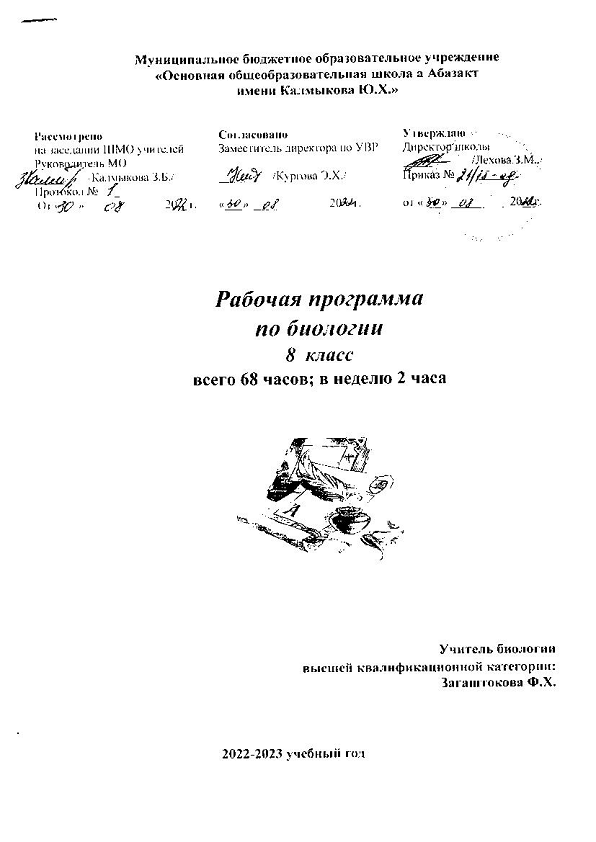 